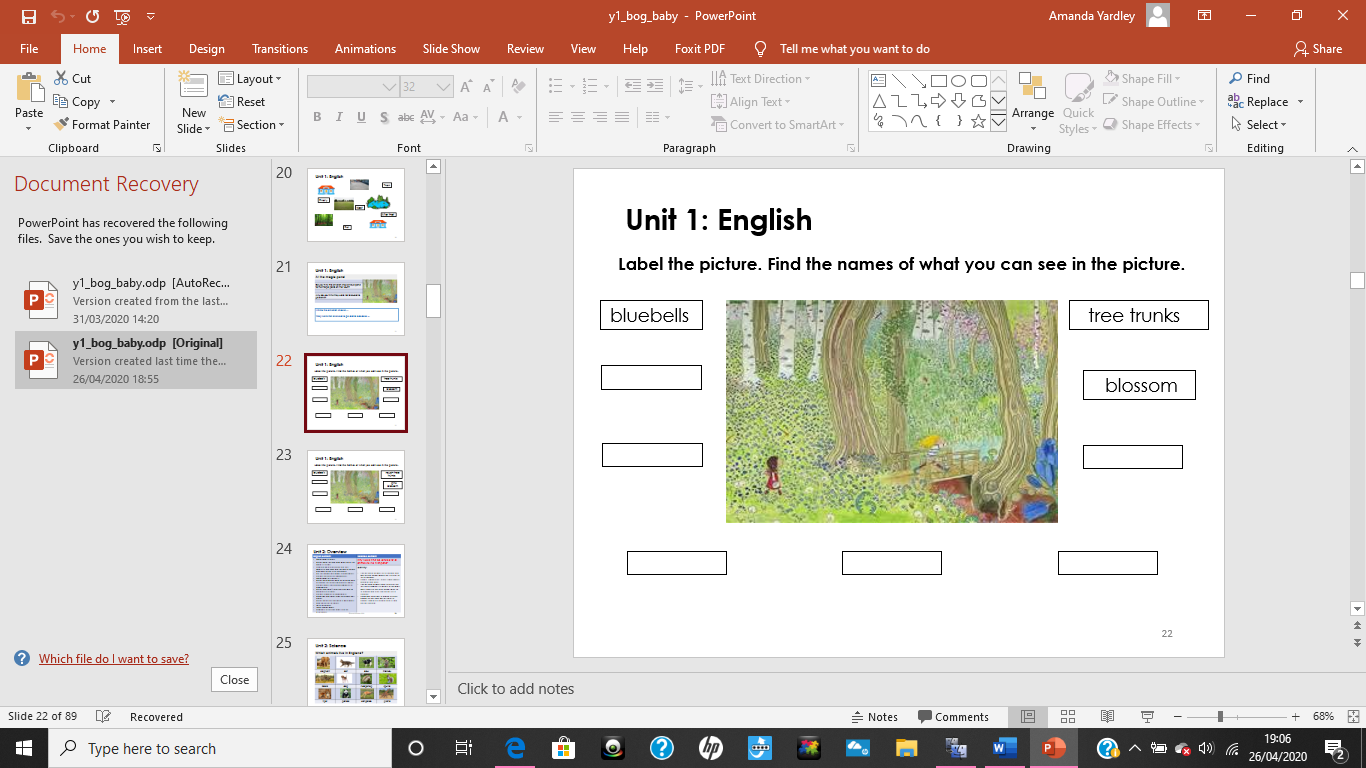 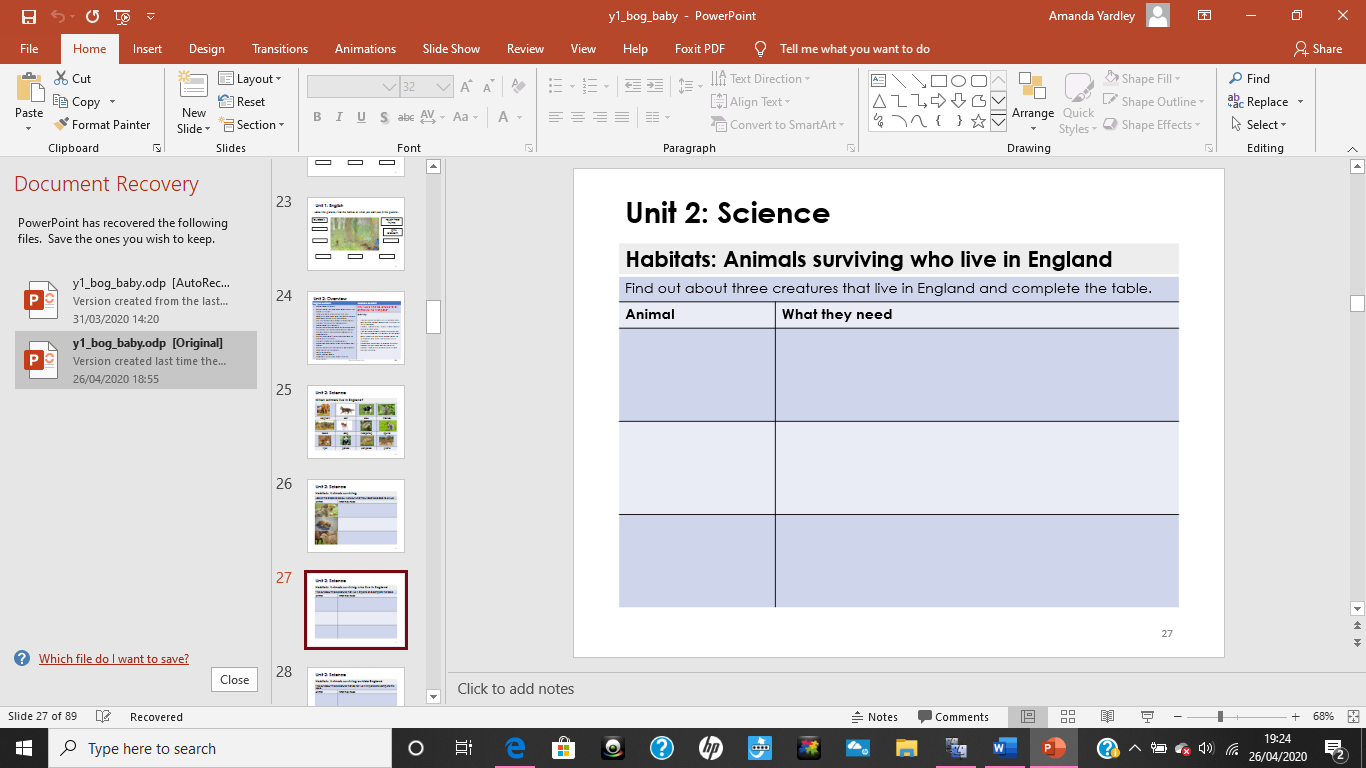 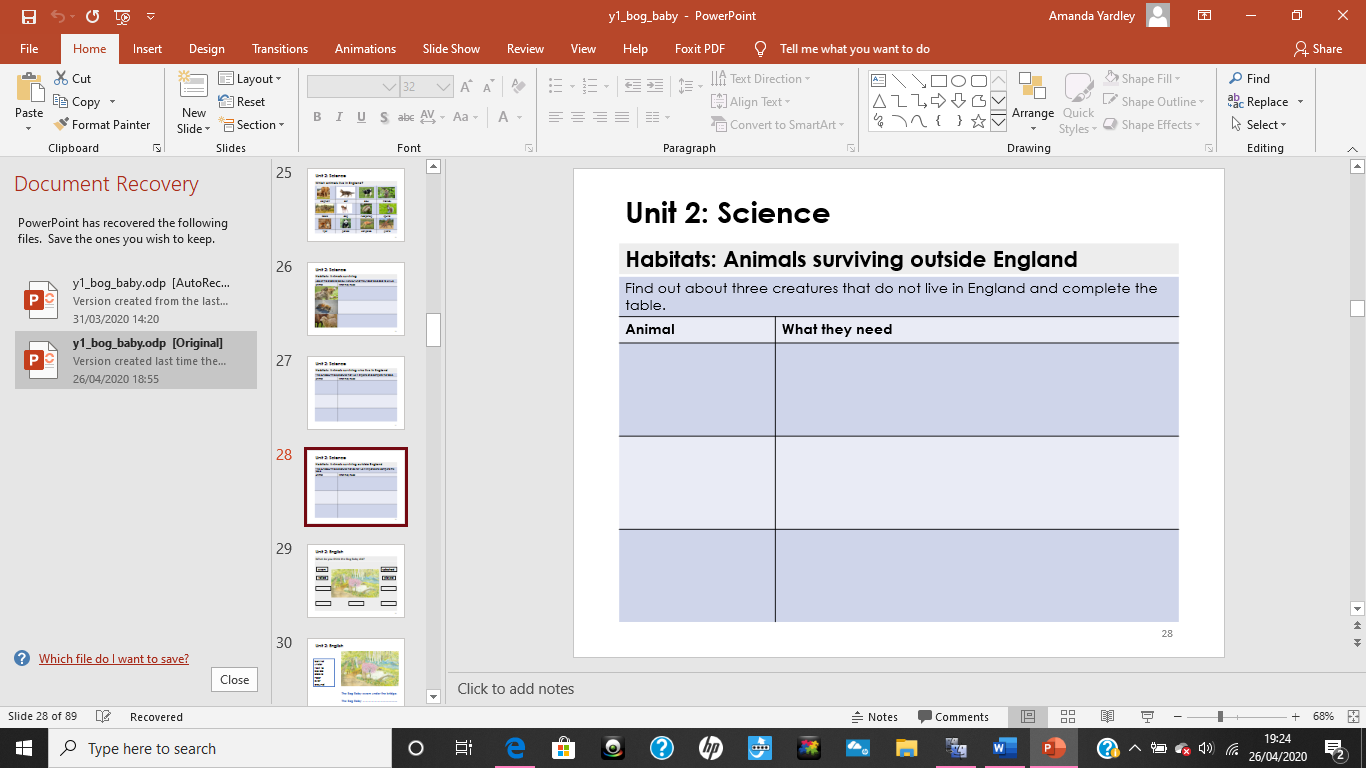 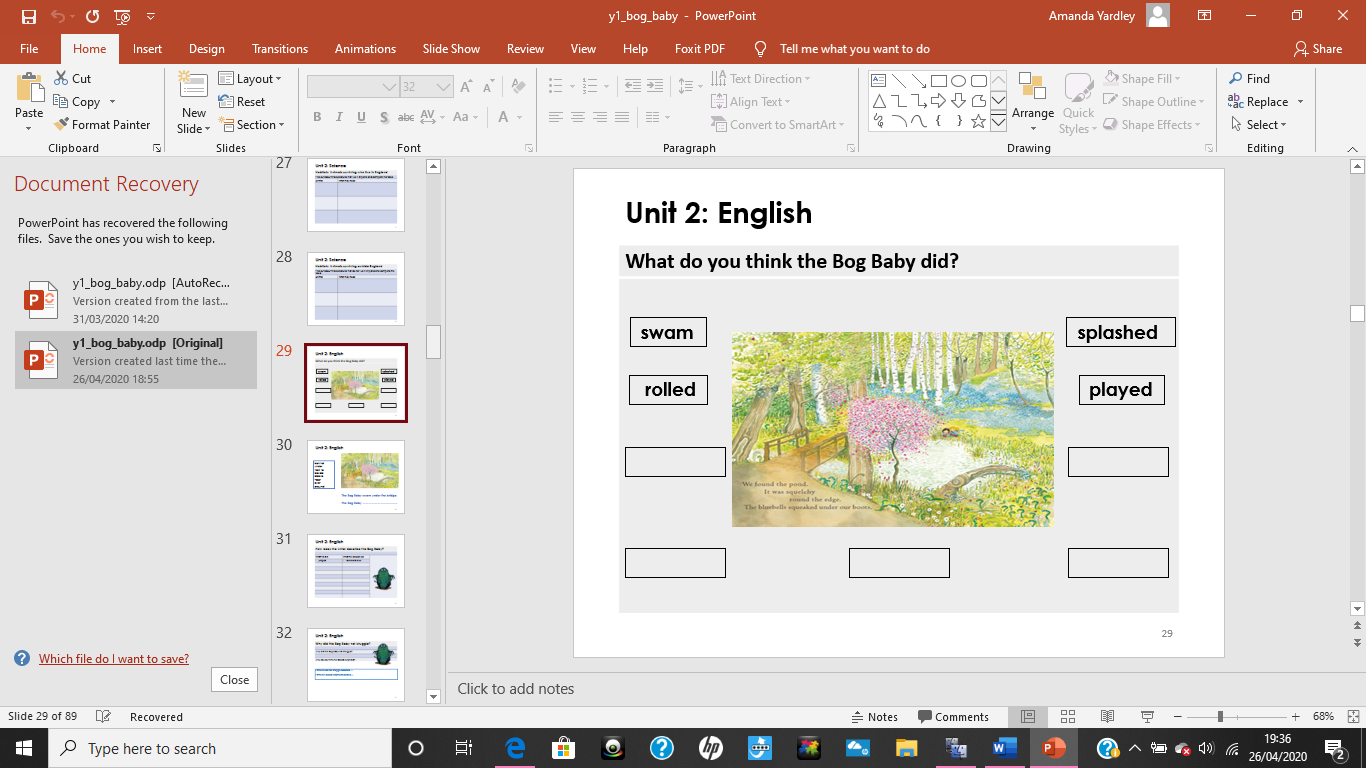 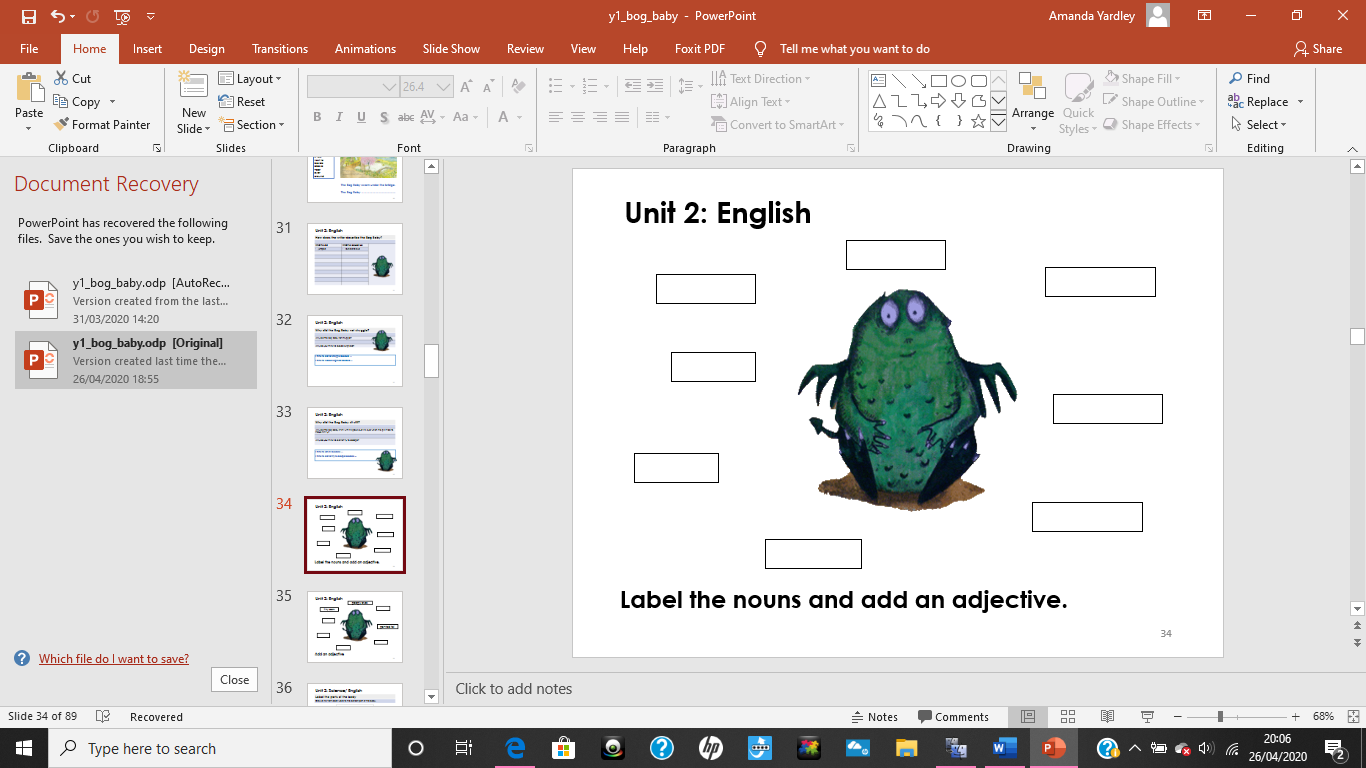 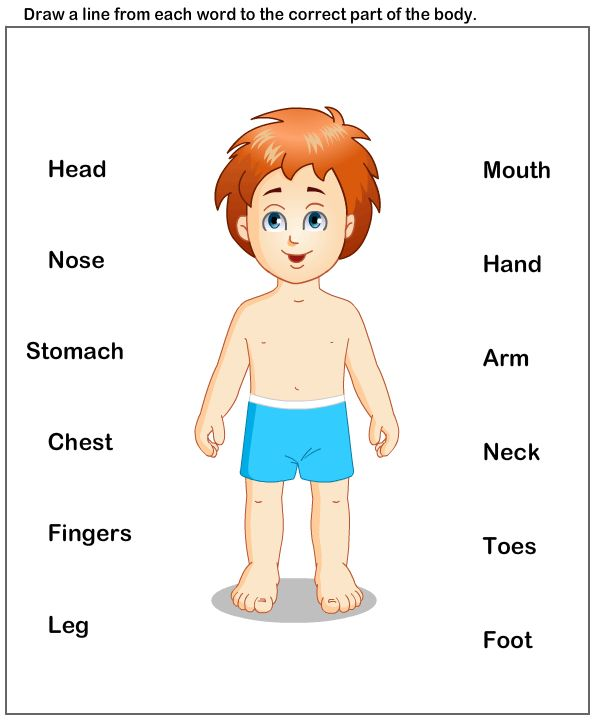 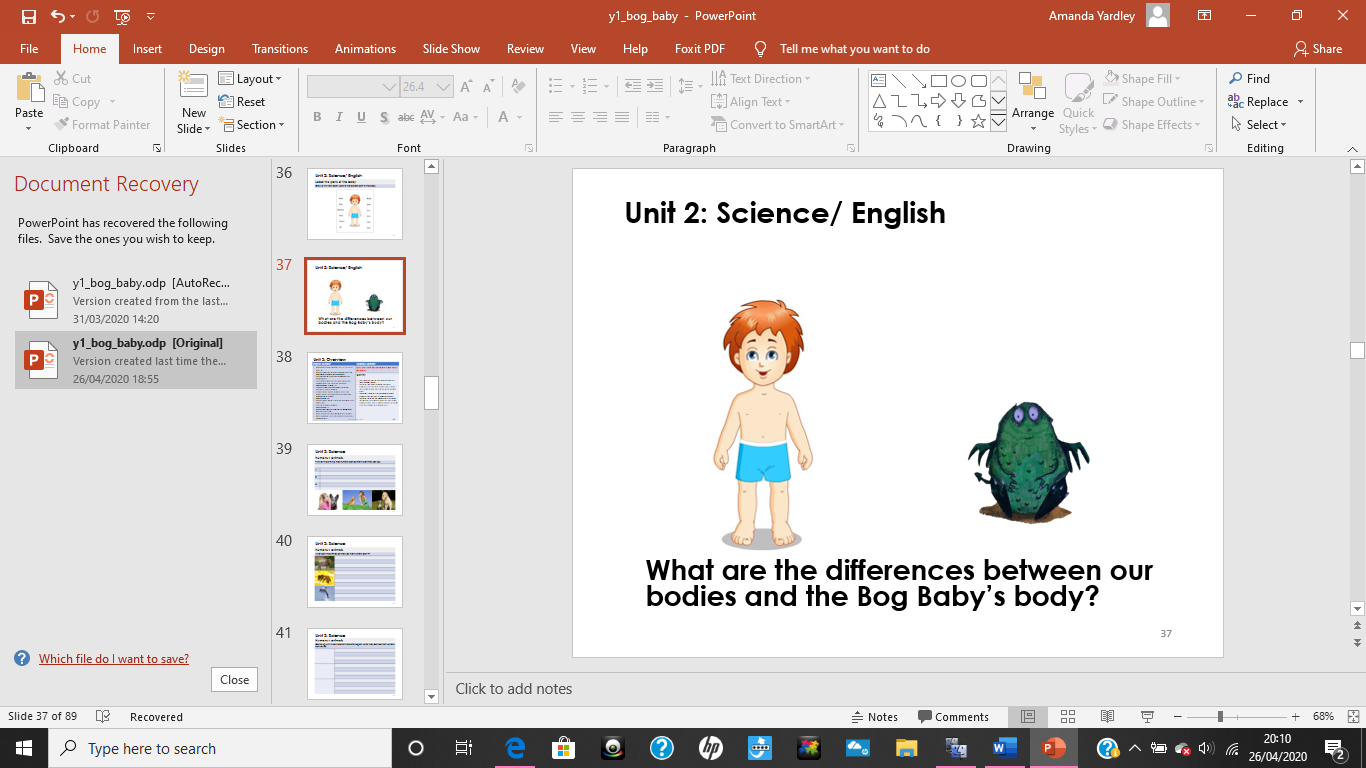 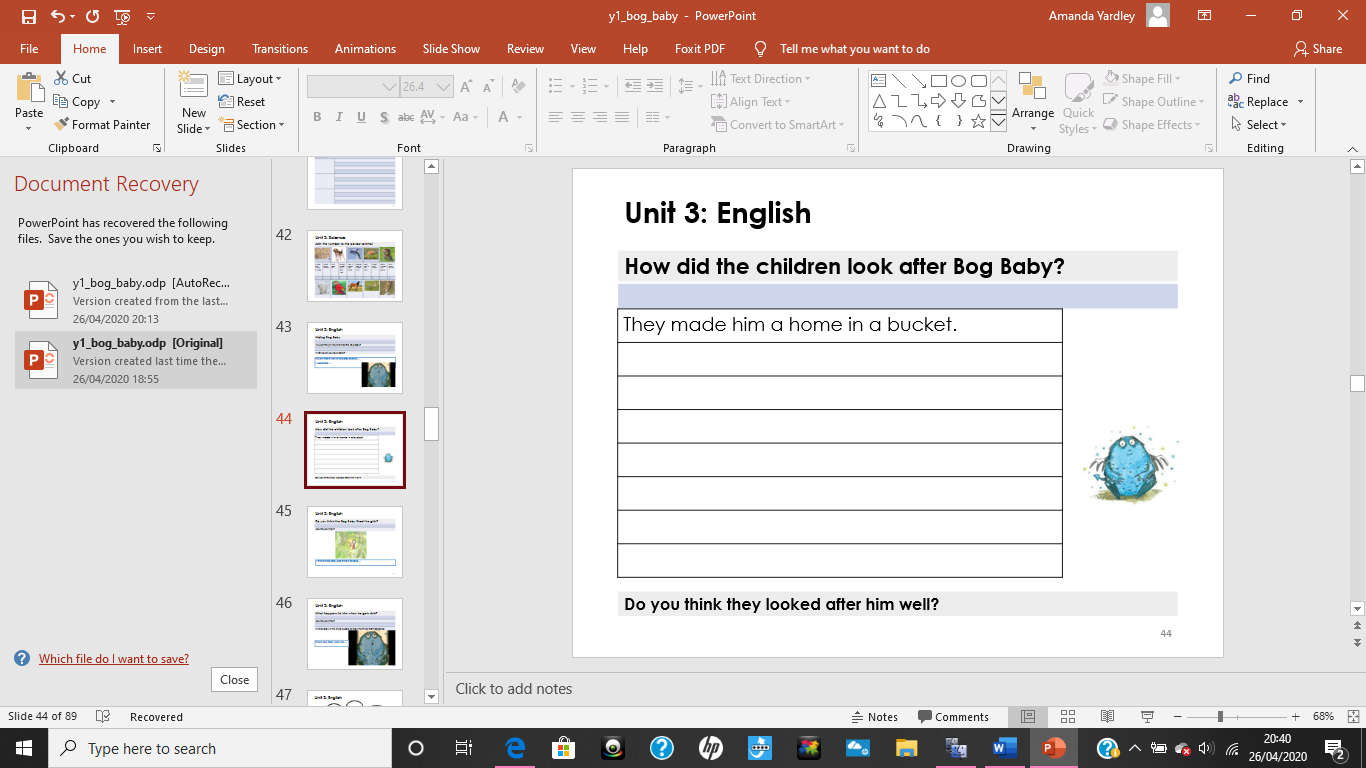 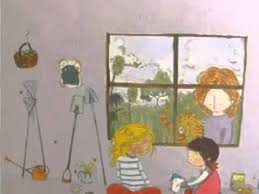                                                                                          Suggested timetable                                                                                         Suggested timetable                                                                                         Suggested timetable9-9:30 Exercise- Wake yourself up by doing some exercise and promote a positive mindset. Joe Wicks P.E lessons- Subscribe to body coach tv on YouTubeCosmic yoga- You tube or https://www.cosmickids.com/Just dance for kids on YouTube.9.30- 10.00Phonics- Watch Mr Mc flying with phonics lessons on you tube with a notepad nearby to participate. Join in with the phonics songs and actions. Mr Mc phonics- Subscribe to Mr Mc on YouTubeAfterwards write a sentence with today’s sound in it. Don’t forget capital letters and punctuation.10-10.30 Reading time- Find a space to enjoy some quality reading time- Ours is just placing a furry throw on the floor with our cushions and putting a selection of books out to read and discuss. Read a book or share a story together Oxford owl ebooks https://www.oxfordowl.co.uk/for-home/find-a-book/library-page/ Login: dolphins!  Password: DolphinsTeach your monster to read- reading app- download from apps store for free. Or access on  https://www.teachyourmonstertoread.com/ Write a book review10.30 -11.00                                                                 PLAYTIME!!!!                                                                 PLAYTIME!!!!11.00- 11.30Maths using Power Maths textbook and practice books.Y1- measurement                                        Y2- Fractions 11.30- 12.00Literacy – Daily lessons- set on ClassDojo Learning how to: Write statements, questions and/or exclamation sentences; Use verbs, nouns and adjectives; Improve our reading comprehension skills; make a story map; write the story in our own words.12.00-1.00                                                                     Lunch and PLAYTIME                                                                     Lunch and PLAYTIMEPMOnline learning and topic time- A topic activity will be set weekly for you to explore and produce freely.   Spelling shed, TTRS, numbots and teach your monster to readLiteracy activities week 1ResourcesMonday Question focusRead the Gruffalo or any other woodland story as an introduction to our forest and woodland topic.Ask children what they know about wild animals. Define what wild means- Definition belowWhat is a wild animal?A wild animal is an animal that is, wild. This means that it isn't tame and it lives on its own without any help from people. A wild animal finds its own food, shelter, water and all its other needs in a specific natural habitat.The habitat can be a field, woods, pond, wetland, prairie, park, or your garden. Wild animals make their home in both the city and the country.Wildlife includes small creatures that you can only see through a microscope to animals as large as whales!Activity:  To compose 3 questions about what they would like to find out about wild animals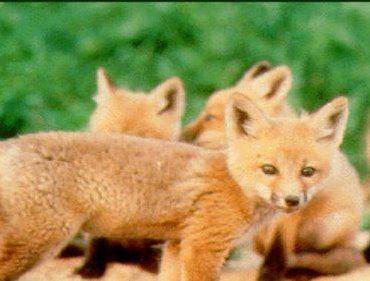 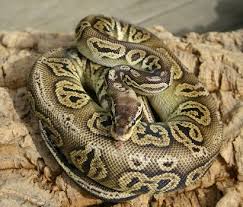 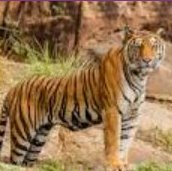 Tuesday Sight sentences focus Look up some images of wild animals. Choose an animal to write some descriptive sentences. Tiger SnakeElephantMeerkat Do word collecting as demonstrated in video clip. Activity: Use your word collector to write some descriptive sentences about your animal. Can you use adjectives? How many sentences can you write?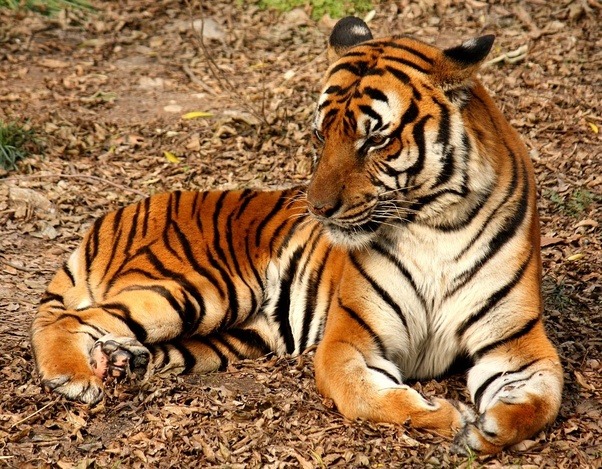 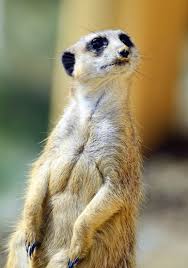 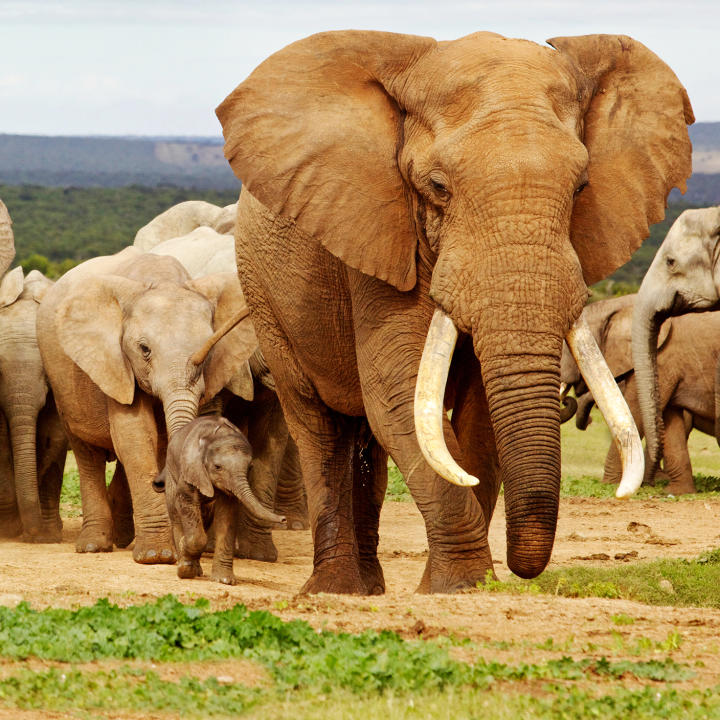 WednesdayQuestion focusChoose a wild animal, if they could speak what would you ask them? Activity: Choose a wild animal. Draw a picture of them and ask them some questions about their lives including their habitat.ThursdaySight sentences Activity: To draw a picture from a description of a creature and then write some descriptive sentences about what they have drawn.I think this creature is…It might live…I would like to find out…DescriptionIt was the size of a frog, only round and blue. It  had boggly eyes and a spiky tail and ears like a mouse. It’s wings were no bigger than daisy petals and he had four paws altogether. FridayFree write Friday!!!!!Spelling test Weekly recording of reading	Week 2Monday Read Bog Baby p1-5Activity: Do you think the children should have gone to the pond?Why do you think they weren’t allowed to go alone?I think the children should …They were not allowed to go alone because ...Make your very own Bog Baby??? TuesdayAdjectives focusActivity: Label the Bog Baby picture template from the story.Watch supermovers clip on adjectives. Now go back and add adjectives.EXT: Use your labels as a word bank to write a setting description about Bluebell Wood.Supermovers adjectives link https://www.bbc.co.uk/teach/supermovers/ks1-english-adjectives-adverbs-with-johnny-inel/znfjbdmBog Baby picture template.Example woodland setting description.As you enter Bluebell Wood, you can see the lush grass hiding beneath the beautiful bluebells that cover the woodland. There is a mixture of white and brown intertwining trees with the most perfect, pink blossom you will ever see.  And a magical pond at the end of a rickety, brown bridge where mystical pond creatures like to lark. WednesdayICT/Science focus.Discuss the animals shown on the grid with the children. Which animals live in England? Which live outside England? You could also discuss the differences between domesticated animals, which we keep for pets and wild animals. Do they remember what ‘wild’ means?Activity: To choose animals which live in England and research what they need to survive.To choose animals which live outside England and research what they need to survive. I understand that today’s literacy is a slightly longer activity so I would recommend to do three of each as a maximum but I would be happy with as little as one for each. 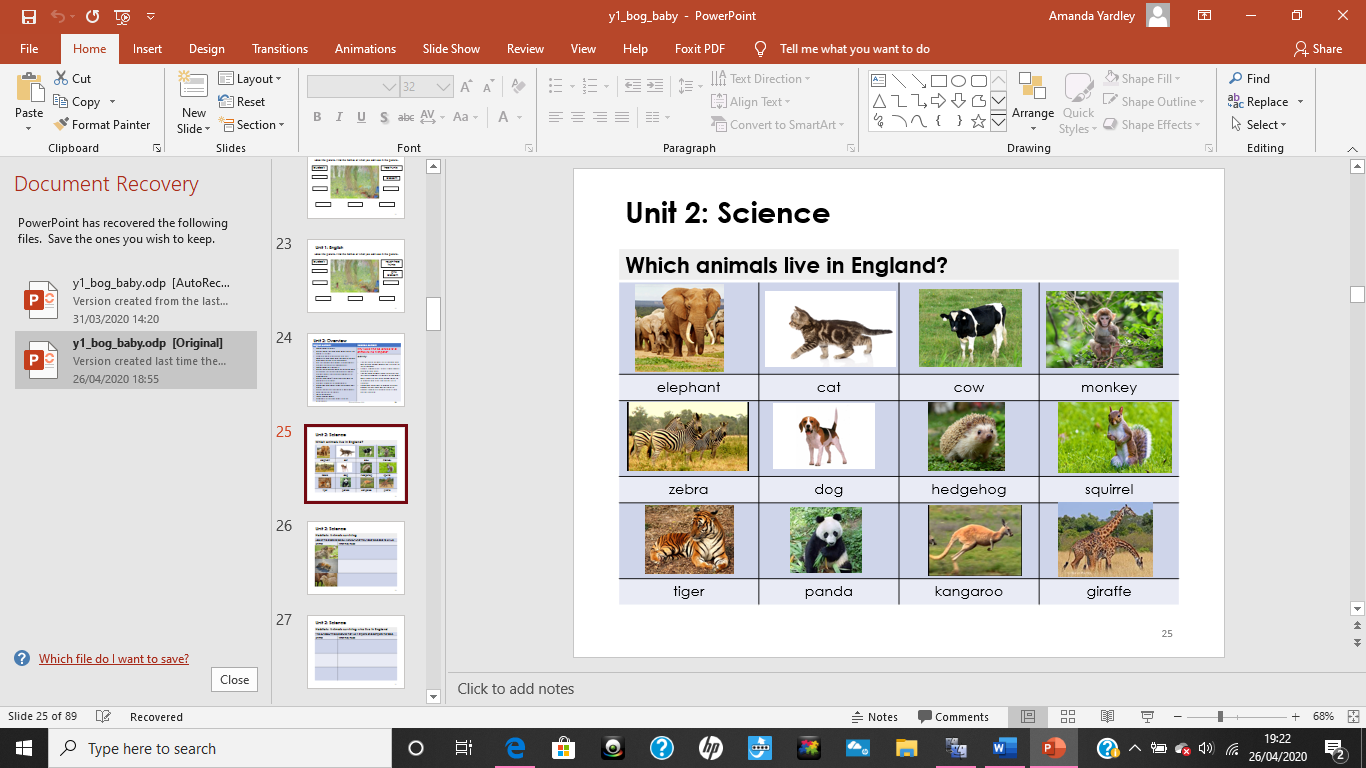 ThursdayVerb FocusRead Bog Baby p 6 and 7. Discuss what you think the Bog Baby did in or near the magic pond.Label the picture with more verbs (doing words) about what the Bog Baby did.  Put the verbs into sentencesThe Bog Baby swam under the bridge.The Bog Baby ……………………………..Supermovers verb tenseshttps://www.bbc.co.uk/teach/supermovers/ks1-english-verb-tenses-with-karim-hacker/zr7gt39FridayFree write Friday!!!!!Spelling test Weekly recording of readingWeek 3Monday Comprehension focus Read p8 and 9 Why did the Bog Baby not struggle?Why do you think he looked surprised?Why did the Bog Baby sit still?Why did the Bog Baby sit still with his paws over his eyes when the girls tried to make him fly?Why do you think he did not try to escape?I think he did not struggle because …I think he looked surprised because ...I think he sat still because …I think he did not try to escape because ...TuesdayScience Focus Activity: To label the Bog Baby using nouns.Then add adjectives to your nouns. Label a human body.Write a description of the differences between the human body and a Bog Baby WednesdayScience focus- Human vs AnimalsWrite three things that humans can do but animals can’t.Write three things that animals can do that humans can’t.Thursday Comprehension focus.Read pages 10-13Why did the girls hide the Bog Baby?What would you have done?What did the girls use to make the Bog Baby habitat?Make a list of equipment you might use to make a habitat for your Bog Baby. Topic idea- To make a habitat for your Bog Baby.Friday Free write Friday!!!!!Spelling test Weekly recording of readingWeek 4 Monday List focus.Read p10-15Activity: To make a list of the things, the girls did to look after the Bog Baby. Comprehension questions. Do you think they looked after him well?Do you think the Bog Baby liked the girls?I think the Bog Baby liked the girls because…Tuesday Character description.Read p16-17What happens to Bog Baby when he gets sick?Activity: Draw a picture and label the things that have happened to Bog Baby when he gets sick. Use the labels as your word bank to write a description in full sentences with capital letters and full stops about what happens to Bog Baby when he gets sick. What do you think the girls should do now that the Bog Baby is sick?WednesdayComprehension focusLook at p 18 and discuss these questions together. What do you think will happen next?What do you think mum will do?What do you think she is thinking?Read p18-21Activity: To write sentences about the girls and mums reactions using the questions below. Girls reactionsWhy didn’t Chrissy tell mum?Why do you think her sister did?Mums ReactionWhy do you think mum wasn’t angry?How did mum explain to the girls that they could not keep the Bog Baby?What reasons did she give?Where do you think mum is going to take Bog Baby?Thursday Read p 22- end. Discuss why you think the Bog Baby didn’t run away from the girls if it was making him sick?Activity: To draw a picture of when Bog Baby returned to bluebell wood.Write about what the book is trying to teach us about wild animals underneath your picture. And answer -Do you believe in Bog Babies?FridayFree write Friday!!!!!Spelling test Weekly recording of readingWeek 5MondayHerbivores, Carnivores and OmnivoresMake a front cover for your woodland animal fact file.Tuesday Make a fact file for your first woodland animal.Wednesday Make a fact file for your second woodland animal.Thursday Make a fact file for your third woodland animal.Friday Free write Friday!!!!!Spelling test Weekly recording of readingWeek 6 Monday To write the beginning of our very own Bog Baby story.Tuesday To write the middle of our very own Bog Baby story. Wednesday To write the ending of our very own Bog Baby story. Thursday To design our front cover for our story. Friday Free write Friday!!!!!Spelling test Weekly recording of readingMaths We will be following Power maths textbooks and workbooks for maths. Some parents have opted to buy the workbooks as it would be cheaper than printing at £1.99 from amazon. I would suggest buying (if possible) Power maths practice book 1c (year 1) or 2c (year 2) for £1.99 and working through it together with your children.Here is a link to demonstrate how to use the textbooks for learning and teaching at home.http://go.pardot.com/e/749453/km4t1BF-6iS2jpPvq-index-3-t-0s/51wnx/107030801?h=iQTGLxcnwcQBoxsvPXoBr6toQe4sk_T0QQduZ171uLgWe will be following Power maths textbooks and workbooks for maths. Some parents have opted to buy the workbooks as it would be cheaper than printing at £1.99 from amazon. I would suggest buying (if possible) Power maths practice book 1c (year 1) or 2c (year 2) for £1.99 and working through it together with your children.Here is a link to demonstrate how to use the textbooks for learning and teaching at home.http://go.pardot.com/e/749453/km4t1BF-6iS2jpPvq-index-3-t-0s/51wnx/107030801?h=iQTGLxcnwcQBoxsvPXoBr6toQe4sk_T0QQduZ171uLgWeek 1Year 1Year 2Monday Unit 11: Comparing weight Practice book p 104- 106Unit 10: Introducing whole and parts.Practice book p113-115Tuesday Unit 11: Measuring weight Practice book p 107-109Unit 10: Making equal parts.Practice book p116-118WednesdayUnit 11: Comparing weight using measuring Practice book p 110-112Unit 10: Recognising halfPractice book p119-121ThursdayUnit 11: Comparing Capacity. Practice book p 113-115Unit 10: Finding halfPractice book p 122-124FridayArithmetic sheets on class dojoArithmetic sheets on class dojoWeek 2Week 2Week 2Monday Unit 11: Measuring capacity.Practice book p 116- 118Unit 10: Recognising quarterPractice book p 125-127TuesdayUnit 11: Comparing capacity using measuring.Practice book p 119-121Unit 10: Finding quarterPractice book p 128-130WednesdayUnit 11: Solving word problems- weight and capacity.Practice book p122- 124End of unit check Practice book p125-126Unit 10: Unit fractionsPractice book p131- 133ThursdayUnit 12: Counting in 10s, 5s, and 2sPractice book p6-8Unit 10: Understanding other fractions.Practice book p134- 136FridayArithmetic sheets on class dojoArithmetic sheets on class dojoWeek 3Monday Unit 12: Making equal groupsPractice book p9-11Unit 10: ½ and 2/4Practice book p 137- 139TuesdayUnit 12: Adding equal groupsPractice book p12-14Unit 10: Finding ¾Practice book p140- 142WednesdayUnit 12: Making Simple ArraysPractice book p15-17Unit 10: Understanding a whole.Practice book p143-145Thursday Unit 12: Making doublesPractice book p18-20Unit 10: Understanding whole and parts.Practice book p146- 148Friday Arithmetic sheet on class dojoArithmetic sheet on class dojoWeek 4 Monday Unit 12: Solving word problems- multiplication.Practice book p 21- 23End of unit check Practice book p 24-25Unit 10: Counting in halves.Practice book p149- 151Tuesday Unit 13:  Making equal groups (1)Practice book p 26-28Unit 10: Counting in quartersPractice book p152-154End of unit checkPractice book p155-156WednesdayUnit 13:  Making equal groups (2)Practice book p 29-31Unit 11: Describing movement.Practice book p6-8Thursday Unit 13:  Sharing equally (1)Practice book p32-34Unit 11: Describing turnsPractice book p 9-11FridayArithmetic sheet on class dojoArithmetic sheet on class dojoWeek 5MondayUnit 13: Sharing equally (2)Practice book p 35-37 Unit 11: Describing movement and turnsPractice book p 12-14Tuesday Unit 13: Solving word problems- division.Practice book p 38- 40 End of unit check Practice book p 41- 42Unit 11: Making patterns and shapesPractice book p 15-17End of unit Check Practice book p 18-19Wednesday Unit 14: Finding halves (1)Practice book p 43- 45Unit 12: My way, your way Practice book p 20 -22 Thursday Unit 14: Finding halves (2)Practice book p 46-48Unit 12: Using number facts Practice book p 23-25Friday Arithmetic sheet on class dojoArithmetic sheet on class dojoWeek 6 Monday Unit 14: Finding quarters (1)Practice book p 49- 52Unit 12: Using number facts and equivalence.Practice book p26-28Tuesday Unit 14: Solving word problems- halves and quarters.Practice book p 55-57End of unit check Practice book p58-59Unit 12: Using a 100 square.Practice book p29-31Wednesday Unit 15: Describing turnsPractice book p60-62Unit 12: Getting started Practice book p 32-34Thursday Unit 15: Describing positions (1)Practice book p 63- 65Unit 12: Missing numbers Practice book p 35- 37Friday Arithmetic sheet on class dojoUnit 15: Describing positions (2)Practice book p 66-68End of unit check Practice book p 69-70Arithmetic sheet on class dojoUnit 12: Mental addition and subtraction (1)Practice book p38- 40Topic Topic Topic Week one Scavenger hunt Plant a seed Week two To make a Bog Baby To make a map of a local woodland area Draw a key and identify what animals may live there Week threeTo make a habitat for your Bog Baby leaf rubbingsWeek four Tree and leaf identification activityDraw sketch pictures of trees, focussing on the colours of themWeek fiveTo make a birdhouse using a milk cartonBake hedgehog breadWeek six Herbivore, carnivore and omnivore activity Make a collage using outdoor materials Use google earth to explore where your favourite animals come from 